План межведомственной комиссии по предупреждению распространения  ВИЧ-инфекции среди населения  Асбестовского городского округа на 2019 год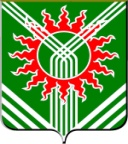 Межведомственная комиссия по  предупреждению распространения ВИЧ-инфекции среди населения Асбестовского городского округаУТВЕРЖДАЮ Заместитель главы администрации Асбестовского городского округа, председатель комиссии __________________М.С. Турыгин№ п/пНаименование мероприятия Ответственный исполнительДата проведенияИнформация о распространённости среди населения ВИЧ-инфекции и заболеваемости СПИДом на территории Асбестовского городского округа по итогам 2018 годаГАУЗ СО «Городская больница города Асбест»1 квартал 2019О реализации мероприятий по профилактике ВИЧ-инфекции в организациях культуры, физической культуры, спорта и молодежной политикиОтдел культуры администрации АГО Отдел физической культуры, спорта и молодежной политики администрации АГО1 квартал 2019О реализации профилактических программ по ВИЧ-инфекции в образовательных учреждениях Асбестовского городского округаУправление образованием, Асбестовский политехникум, Асбестовско-Сухоложский  филиал ГБОУ СПО «СО медицинский колледж»2 квартал 2019О реализации мероприятий, направленных на профилактику ВИЧ-инфекции социально ориентированными негосударственными некоммерческими организациями и общественными объединениямиНКО Асбестовский городской благотворительный фонд «Возможность»; центр «Спасение»2 квартал 2019Анализ эпидемиологической ситуации по ВИЧ-инфекции на территории Асбестовского городского округа-  по итогам  1 полугодия 2019 года,- за 9 месяцев 2019 годаАсбестовский отдел Роспотребнадзора Свердловской области2 квартал 3 квартал 2019О деятельности волонтерских отрядов               по профилактике ВИЧ-инфекции учреждений по работе с молодежью Асбестовского городского округа и государственных образовательных учреждений среднего профессионального образования, расположенных на территории Асбестовского городского округаВсе субъекты профилактики3 кварталОрганизация и проведение мероприятий, направленных на профилактику            ВИЧ-инфекции среди работающего населения АГООАО «Уральский АГОК»,ОАО «УралАТИ»,ООО «ФОРЭС»3 квартал 2019О межведомственном взаимодействии по профилактике распространения ВИЧ-инфекции на территории Асбестовского городского округаВсе субъекты профилактики4 квартал 2019О проведении мероприятий, посвященных Всемирному Дню борьбы со СПИДом  (1 декабря)Все субъекты профилактики4 квартал 2019Рассмотрение вопросов, поступающих в органы местного самоуправления                    от координационной комиссии                          по ограничению распространения ВИЧ-инфекции на территории Свердловской областиВсе субъекты профилактикиВ течение 2019 года